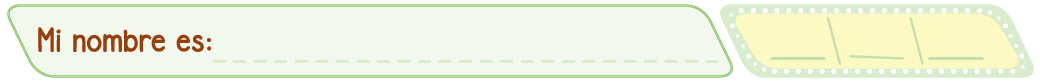 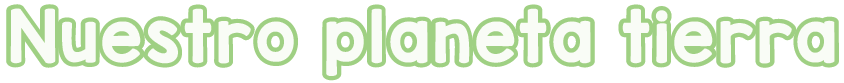 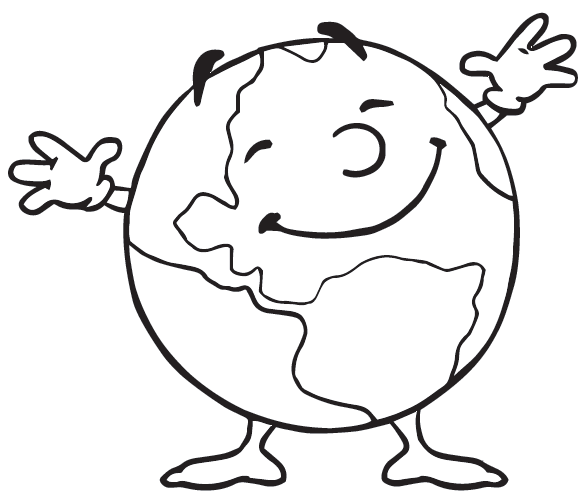 Yo amo el mundo y lo cuido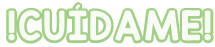 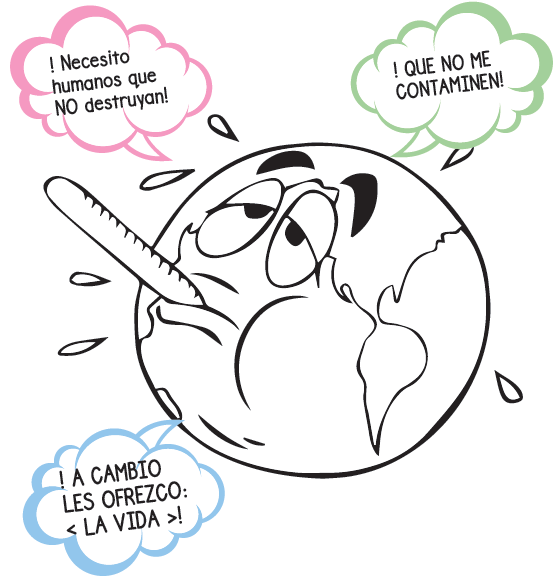 ! TIENEN TIEMPO DE IMPEDIR QUE UN GRAN DESASTRECAUSE SU EXTINCIÓN Y TAMBIÉN LA MÍA!